Parallel and Perpendicular Equations of Straight Line Graphs GREEN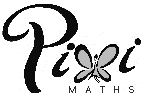 Calculate the equations for the graphs described below.1)	Parallel to  and goes through .2)	Parallel to  and goes through .3)	Parallel to  and goes through .4)	Parallel to  and goes through .5)	Parallel to  and goes through .Calculate the equations for the graphs described below.6)	Perpendicular to  at .7)	Perpendicular to  at .8)	Perpendicular to  at .9)	Perpendicular to  at .10)	Perpendicular to  at .Parallel and Perpendicular Equations of Straight Line Graphs AMBERCalculate the equations for the graphs described below.1)	Parallel to  and goes through .2)	Parallel to  and goes through .3)	Parallel to  and goes through .4)	Parallel to  and goes through .5)	Parallel to  and goes through .Calculate the equations for the graphs described below.6)	Perpendicular to  at .7)	Perpendicular to  at .8)	Perpendicular to  at .9)	Perpendicular to  at .10)	Perpendicular to  at .Parallel and Perpendicular Equations of Straight Line Graphs REDCalculate the equations for the graphs described below.1)	Parallel to  and goes through .2)	Parallel to  and goes through .3)	Parallel to  and goes through .4)	Parallel to  and goes through .5)	Parallel to  and goes through .Calculate the equations for the graphs described below.6)	Perpendicular to  at .7)	Perpendicular to  at .8)	Perpendicular to  at .9)	Perpendicular to  at .10)	Perpendicular to  at .